                                      FORMULÁRIO DE AUTORIZAÇÃO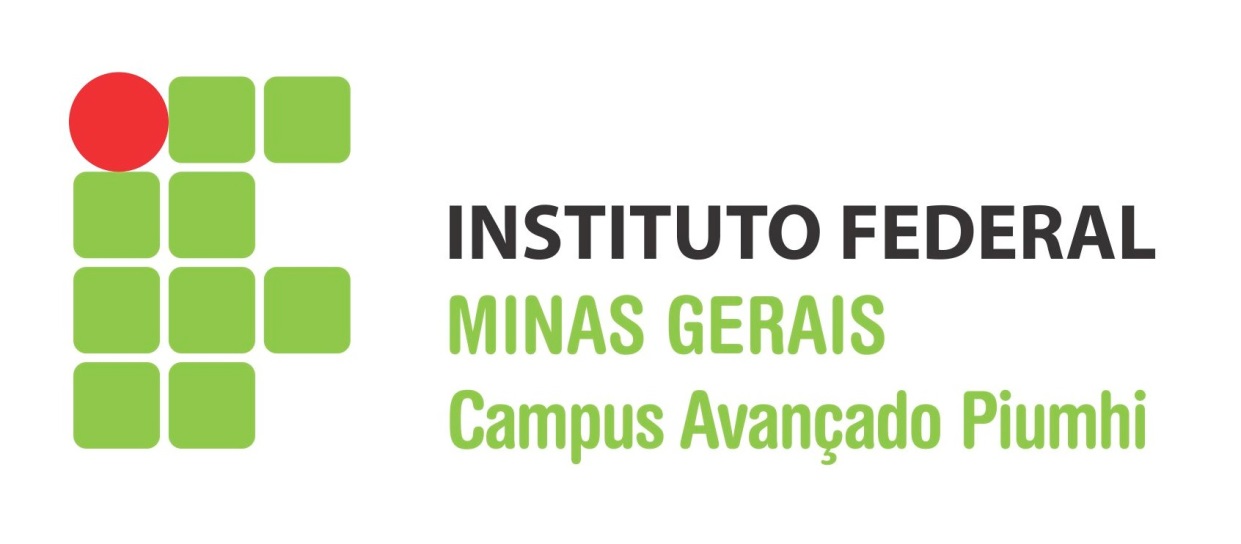 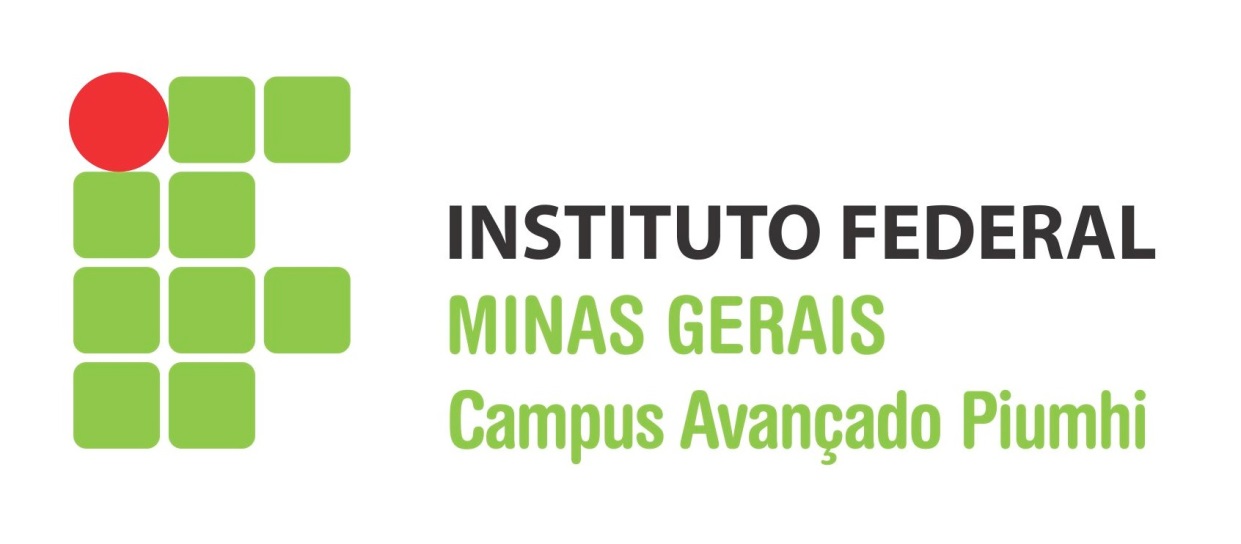                                                 ACESSO ESPECIAL                                      FORMULÁRIO DE AUTORIZAÇÃO                                                ACESSO ESPECIAL                                      FORMULÁRIO DE AUTORIZAÇÃO                                                ACESSO ESPECIAL                                      FORMULÁRIO DE AUTORIZAÇÃO                                                ACESSO ESPECIALAluno responsável pela solicitação : Aluno responsável pela solicitação : Aluno responsável pela solicitação : Aluno responsável pela solicitação : Aluno responsável pela solicitação : RG: RG: RG: RG: RG: RA:Tel: (     ) Tel: (     ) INTERESSADOS:INTERESSADOS:INTERESSADOS:INTERESSADOS:INTERESSADOS:Espaço solicitado_________________________________________________________________Período de permanência:       /      /2020   a      /      /2020  de ___________horas  às ___________horasEspaço solicitado_________________________________________________________________Período de permanência:       /      /2020   a      /      /2020  de ___________horas  às ___________horasEspaço solicitado_________________________________________________________________Período de permanência:       /      /2020   a      /      /2020  de ___________horas  às ___________horasEspaço solicitado_________________________________________________________________Período de permanência:       /      /2020   a      /      /2020  de ___________horas  às ___________horasEspaço solicitado_________________________________________________________________Período de permanência:       /      /2020   a      /      /2020  de ___________horas  às ___________horasComunico a necessidade de uso do espaço para utilização de prática relacionada ao trabalho    acadêmico na área/disciplina_________________________________________________Outros motivos_____________________________________________________________________Comunico a necessidade de uso do espaço para utilização de prática relacionada ao trabalho    acadêmico na área/disciplina_________________________________________________Outros motivos_____________________________________________________________________Comunico a necessidade de uso do espaço para utilização de prática relacionada ao trabalho    acadêmico na área/disciplina_________________________________________________Outros motivos_____________________________________________________________________Comunico a necessidade de uso do espaço para utilização de prática relacionada ao trabalho    acadêmico na área/disciplina_________________________________________________Outros motivos_____________________________________________________________________Comunico a necessidade de uso do espaço para utilização de prática relacionada ao trabalho    acadêmico na área/disciplina_________________________________________________Outros motivos__________________________________________________________________________________________________________Assinatura do discente solicitante_____________________________________Assinatura do discente solicitante_____________________________________Assinatura do Docente_____________________________________Assinatura do Docente_____________________________________Assinatura do Docente_____________________________________Assinatura Direção_____________________________________Assinatura DireçãoPiumhi, ____, de _____________de 2020Piumhi, ____, de _____________de 2020Piumhi, ____, de _____________de 2020